ESPAÑOL LEE EL SIGUIENTE TEXTO Y CONTESTA.LOS TARAHUMARAS1.- Introducción.Los tarahumaras se llaman a sí mismos rarámuri, que significa corredores a pie; proviene de las raíces: rara (pie) y muri (correr). 2.- Territorio.Habitan la parte de la Sierra Madre Occidental que atraviesa el estado de Chihuahua y el suroeste de Durango y Sonora. De los grupos originarios de la región es el más numeroso y habita un espacio más amplio que los demás, por lo que a su territorio también se le denomina sierra Tarahumara.3.- ________________.Los tarahumaras fabrican objetos para el uso cotidiano, las ceremonias y rituales, y la producción  excedente se comercializa.Las mujeres elaboran ollas de barro, cajetes, platos, vasos, tazas y jarros. Los hombres fabrican violines, bolas, arcos y tambores.4. Festividades.Las fiestas más importantes son el día de La Candelaria, Semana Santa, la fiesta del patrón de la iglesia, la Purísima Concepción, la Virgen de Guadalupe, la navidad, el fin de año y la Epifanía. En las ceremonias se llevan a cabo las danzas de Matachines y Yúmari.1.- ¿Qué tipo de texto es el anterior?a) Autobiografía.       b) Biografía.c) Monografía.          d) Bibliografía.2.- ¿Cuál subtema debe ir en el número 3?a) Alimentación.       b) Artesanías.c) Religión.              d) Educación.3.- ¿A qué se refiere la oración tópica de una monografía?a) A una oración que es difícil pronunciar en un párrafo.b) A una oración que se repite muchas veces.c) A las costumbres típicas de los pueblos.d) A la idea principal de un párrafo.LEE EL SIGUIENTE REFRÁN Y CONTESTA LAS PREGUNTAS 4 Y 5.“A río revuelto, ganancia de pescadores”4.- ¿Cuál es el significado explícito del refrán anterior?a) Si el río está revuelto, la pesca será más abundante.b) En el río los pescadores ganan mucho dinero.c) Un pescador gana sólo si se revuelve el río.d) Si no eres pescador, no ganarás aunque se revuelva el río.5.- ¿Cuál es el mensaje implícito del refrán anterior?a) No es conveniente ir a pescar con el río revuelto.b) Si no sabes pescar, ve cuando el río esté revuelto y pescarás mucho.c) Debes de poner buena cara aunque no sepas pescar.d) Cuando hay un conflicto, cualquier persona se puede aprovechar de la situación.6.- ¿Cuál es la analogía en el refrán “El que con lobos anda, a aullar se enseña”?a) Si tenemos lobos, aprenderemos fácil a aullar.b) Quien se juntan con personas de malas costumbres, pronto las aprende.c) Cuando vayas al bosque, busca lobos y aprenderás su aullido. d) Es mejor tener lobos que perros, pues nos enseñan más.7.- ¿Qué recurso literario se usa en el refrán “Dando y dando, pajarito volando”?a) Símil.                  b) Onomatopeya.c) Rima.                  d) Juego de palabras.LEE EL SIGUIENTE TEXTO Y CONTESTA. “Había una vez un dragón que vivía tranquilamente en una cueva oscura y tenebrosa, hasta que un día un monstruo gigante y poderoso se apareció repentinamente…”8.- ¿Cuáles son los adjetivos que describen al monstruo de la historia?a) Tranquilamente y repentinamente.b) Repentinamente y poderoso.c) Gigante y poderoso.d) Oscura y tenebrosa.9.- Señala dos adverbios que se usaron en la historia anterior.a) Tranquilamente y repentinamente.b) Repentinamente y poderoso.c) Gigante y poderoso.d) Oscura y tenebrosa.MATEMÁTICAS1.  ¿En qué lugar debe de ir el número 8?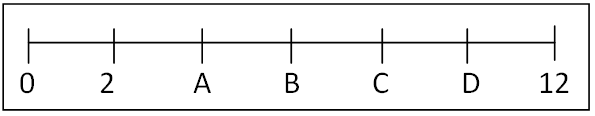 a) A         b) B         c) C         d) D2.- ¿En qué lugar debe de ir el numero 150?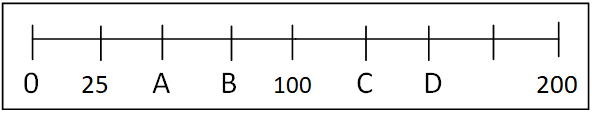 a) A           b) B           c) C           d) D3.- ¿Qué fracción de la figura es la que está pintada?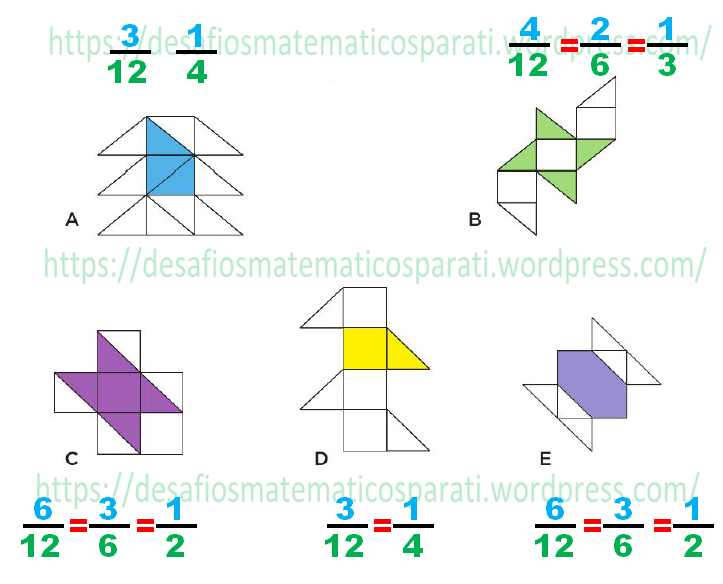 a) 1/8b) 1/3c) 1/12d)1/44.- ¿Qué fracción de la figura es la que está pintada?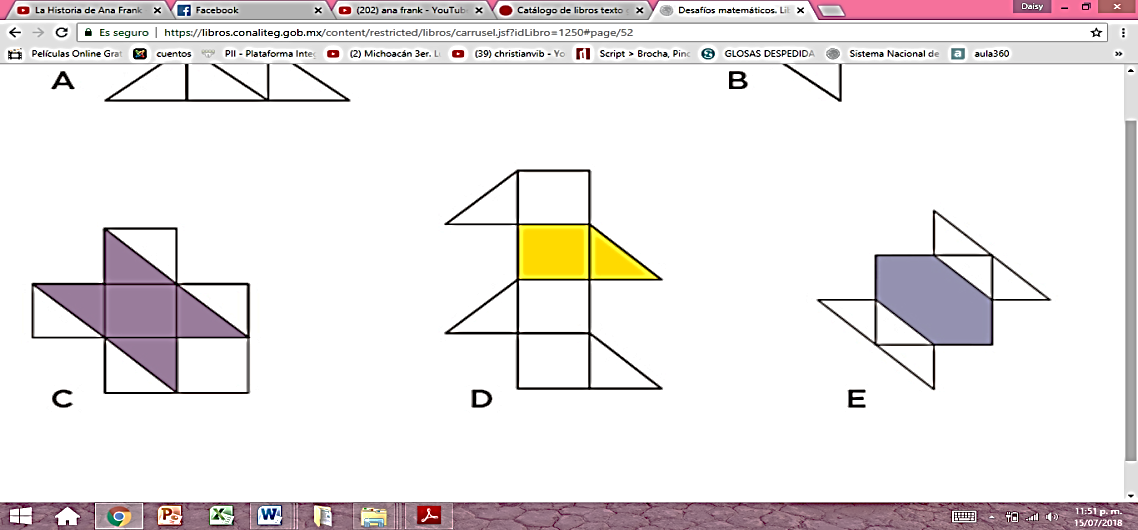 a) 6/12b) 5/12c) 3/12d) 6/105.- Un fontanero necesita 14.50 metros de tubo, si ya tiene 7.35 metros. ¿Cuántos metros le faltan?a) 6.84 m.       b) 7.15 m.c) 5.74 m.       d) 8.25 m.6.- Gloria tenía $89.25 pesos y su mamá le dio $63.82 pesos. ¿Cuánto dinero tiene en total?a) $153.07               b) $142.97c) $143.97               d) $152.07OBSERVA LA SIGUIENTE SUCESIÓN. 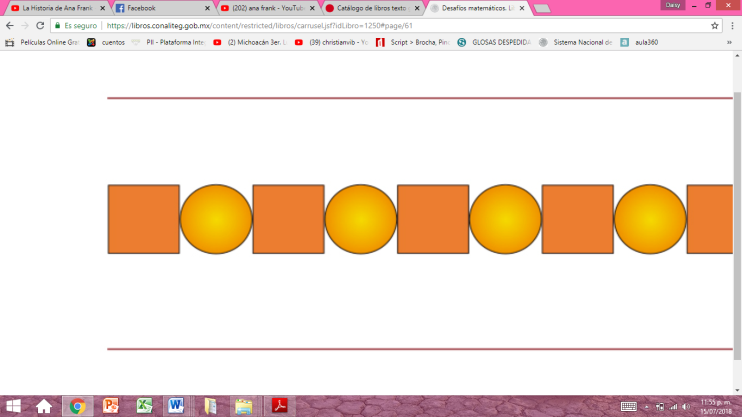 7.- Luis utilizó varias caras de cuerpos geométricos como sellos para realizar la sucesión anterior.  ¿Qué cuerpos utilizó?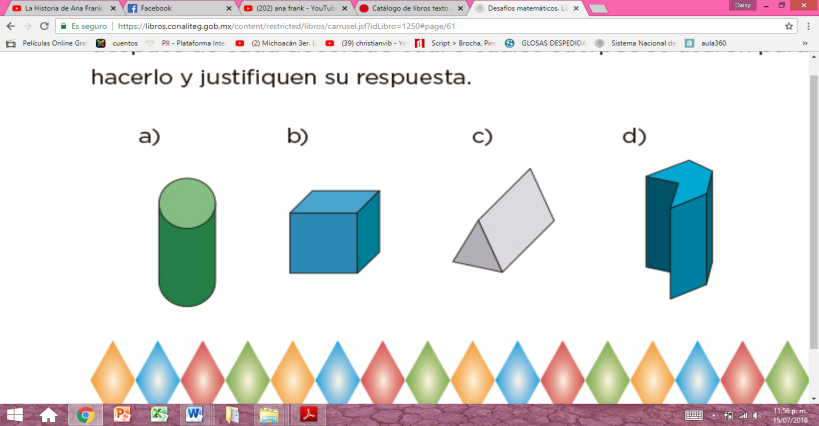 a)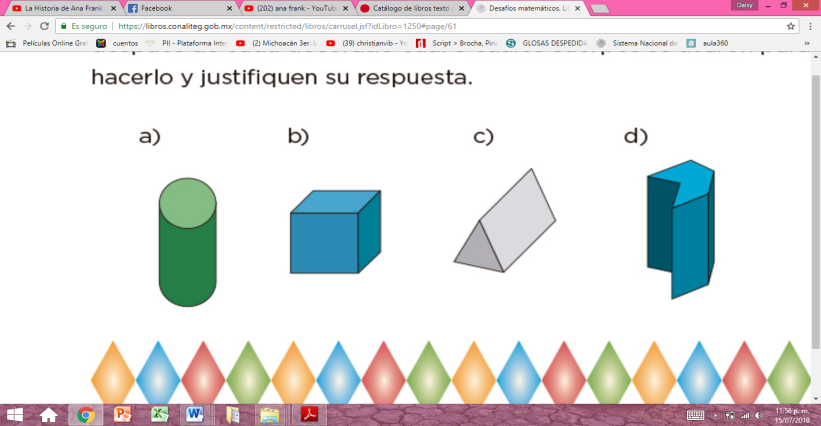 b)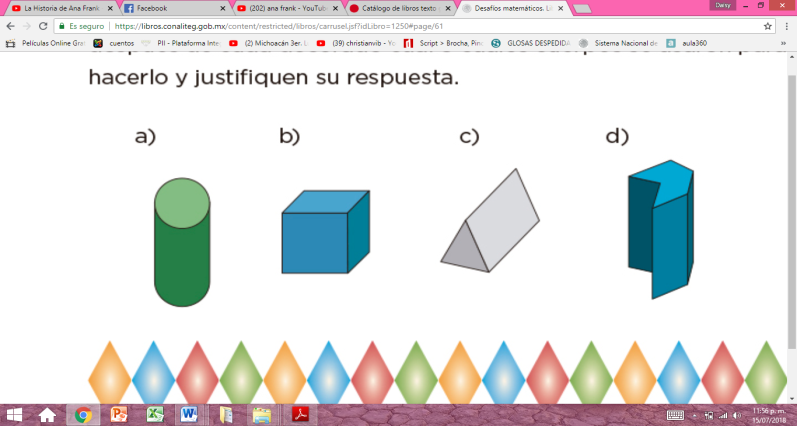 c)        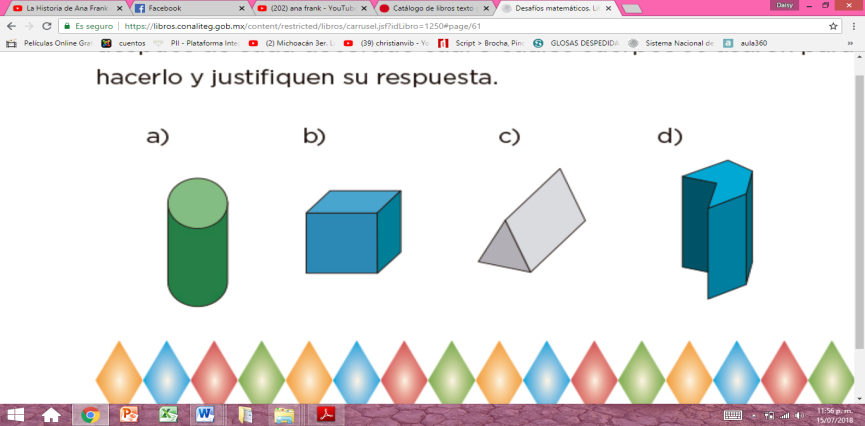 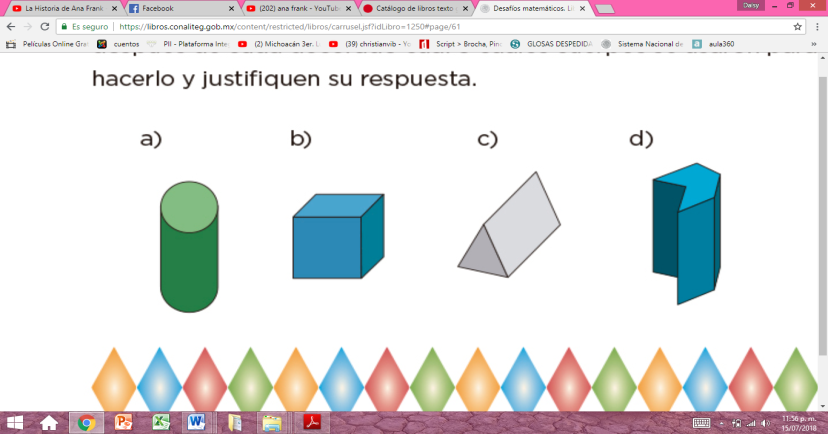 d)CIENCIAS NATURALES1.-Es un tipo de reproducción donde no hay unión de las células sexuales masculinas con las femeninas.a) Cortejo.b) Reproducción sexual.c) Reproducción natural.d) Reproducción asexual.2.- ¿Cómo se le llama al proceso en el cual el polen es transportado de la antera al estigma, donde queda adherido y se produce la fecundación?a) Reproducción.    b) Gestación.c) Polinización.      d) Fotosíntesis.3.- Las hembras de los mamíferos, desarrollan en su interior el útero y la placenta, con la que protegen y nutren a sus descendientes en desarrollo, ¿Cómo se le llama a éste proceso?a) Polinización.     b) Incubación.c) Gestación.        d) Cortejo.        4.- Son los responsables de descomponer los restos de comida de hojas, de troncos y de organismos muertos.a) Gusanos y levadura.b) Hongos y las bacterias.c) Levadura y hongos.d) Bacilos y gusanos.5.- ¿Cuáles son los hongos que si podemos comer?a) Champiñones.b) Lactobacilos.c) Plantas comestibles.d) Moho.GEOGRAFÍA1.- ¿A qué se le llama “relieve”?a) A un sistema de montañas.b) A una formación rocosa.c) A las formas y alturas que tiene la superficie de la tierra.d) A las depresiones y hundimientos del terreno.2.- Así se le conoce a la serie de volcanes, valles y derrames de lava solidificada en México, que atraviesa de este a oeste, desde Jalisco hasta Veracruz.a) Sierras de Chiapas.b) Sistema Volcánico Transversal. c) Altiplanicie Mexicana.d) Sierra Madre Oriental.3.- ¿En dónde desemboca el agua de los ríos?a) En una depresión.b) En una montaña.c) En un lago, laguna o mar.d) En una cascada.4.- ¿Cuáles son las tres grandes vertientes de ríos que hay en el territorio mexicano?a) Interior, Pacifico y Atlántico.b) Sur, Interna y Americana.c) Mexicana, Americana y Pacifica.d) Interna, externa y Atlántica.5.- Son regiones muy secas, donde predominan las temperaturas extremas, mucho calor en el día y frío intenso en la noche, su vegetación principal son los matorralesa) Ártico.              b) Bosques.c) Selva.               d) Desierto.HISTORIA1.- ¿Desde dónde abarcó el área cultural de Mesoamérica?a) Desde Canadá a Estados Unidos.b) Desde el sur de México hasta América del sur.c) Desde Centroamérica hasta Brasil.d)Del noroeste de México hasta Centroamérica.2.- ¿Cuáles son los tres periodos en los que se ha dividido el estudio de las civilizaciones mesoamericanas?a) Preclásico, Clásico, Posclásico.b) Preclásico, Cenozoica, Mesozoica.c) Prehistórica, Neolítica, Paleolítico.d) Mesozoica, Cenozoica, Cuaternaria.3.- Cultura que se desarrolló en el periodo preclásico, habitando las costas del golfo de México, crearon cabezas colosales de piedra que hoy en día todavía existen.a) Cultura Zapoteca.   b) Cultura Olmeca.c) Cultura Mixteca.     d) Cultura Maya.4.- Las pirámides del Sol y la Luna, son construcciones hechas por la cultura…a) Tolteca.              b) Maya.c) Teotihuacana.     d) Olmeca.5.-¿Cuál de las siguientes fue una de las principales aportaciones de los mayas en el tema de la astronomía?a) Creación de cabezas Colosales de piedra.b) El talud- tablero de las pirámides.c) Las pirámides del sol y la luna.d) Un calendario con registro de fenómenos, como eclipses y paso de cometas muy preciso.FORMACIÓN CÍVICA Y ÉTICA1.- Roberto está enojado con Miguel porque sin querer tiró su jugo en la libreta de Roberto. ¿Qué debe hacer Roberto para solucionar el problema?a) Golpear a Miguel para desquitar su enojo. b) Romperle una libreta a Miguel en venganza. c) Platicarle al maestro del accidente y llegar a un acuerdo. d) Dejarle de hablar a Miguel lo que resta del ciclo escolar. 2.- Los límites de nuestra conducta no solo son los que nos imponen los otros, sino los límites que nos imponemos nosotros mismos, ¿Cómo se llama a ésta capacidad de controlar nuestra propia conducta?a) Autonomía.           b) Autoconocimiento.c) Autorregulación.   d) Automodelación.3.- Es una acción que hacemos con otras personas, que posibilitan la vida social, ya que en el ejercicio de nuestra libertad podemos no pensar igual que los demás.a) Llegar a los golpes para solucionar los problemas.b) Establecer acuerdos y respetar la ley.c) Dejarle de hablar a quién no piense como yo.d) Establecer metas y objetivos de superación.4.- Es uno de los valores más importantes plasmados en la Constitución Mexicana, que garantiza nuestro desarrollo como personas y como pueblos.a) La reflexión.      b) La libertad.c) La alegría.        d) El enojo.5.- “La educación que imparte el Estado es laica” ¿Qué significa la palabra laica?a) Que las materias serán impartidas por dos maestros.b) Que en las escuelas habrá catecismo.c) Que no habrá clases de Educación Física.d) Que está libre de religión alguna.HOJA DE RESPUESTASNombre del alumno: ____________________________________________________________CLAVE DE RESPUESTASTABLA DE PROMEDIOS PARA CALIFICAR EL EXAMENAPRENDIZAJES ESPERADOS EVALUADOS EN EL EXAMENESPAÑOLMATEMATICAS CIENCIAS NATURALESGEOGRAFÍA HISTORIAFORMACIÓN CÍVICA Y ÉTICAVISITACHANNELKIDS.COMPARA MAS MATERIAL GRATUITOESPAÑOLESPAÑOLESPAÑOLESPAÑOLESPAÑOLMATEMÁTICASMATEMÁTICASMATEMÁTICASMATEMÁTICASMATEMÁTICASCIENCIAS NATURALESCIENCIAS NATURALESCIENCIAS NATURALESCIENCIAS NATURALESCIENCIAS NATURALESGEOGRAFÍAGEOGRAFÍAGEOGRAFÍAGEOGRAFÍAGEOGRAFÍA11112222333344445555667789HISTORIAHISTORIAHISTORIAHISTORIAHISTORIAFORMACIÓN CÍVICA Y ÉTICAFORMACIÓN CÍVICA Y ÉTICAFORMACIÓN CÍVICA Y ÉTICAFORMACIÓN CÍVICA Y ÉTICAFORMACIÓN CÍVICA Y ÉTICA1122334455EspañolEspañolMatemáticasMatemáticasCiencias NaturalesCiencias NaturalesGeografíaGeografíaReactivoRespuestaReactivoRespuestaReactivoRespuestaReactivoRespuesta1C1C1D1C2B2D2C2B3D3D3C3C4A4C4B4A5D5B5A5D6B6A7C7A8C9AHistoriaHistoriaFormación C y EFormación C y EReactivoRespuestaReactivoRespuesta1D1C2A2C3B3B4C4B5D5DEspañolEspañolMatemáticasMatemáticasCiencias NaturalesCiencias NaturalesGeografíaGeografíaAciertosCalif.AciertosCalif.AciertosCalif.AciertosCalif.91071051051088.868.5484877.757.1363666.645.7242455.534.2121244.422.833.311.422.211.1HistoriaHistoriaFormación C y EFormación C y EAciertosCalif.AciertosCalif.5105104848363624241212ReacBloqueAprendizaje esperado    /    Propósito    /    Intención didáctica11Identifica las características y la función de las monografías, y las retoma al elaborar un texto propio.21Identifica las características y la función de las monografías, y las retoma al elaborar un texto propio.31Identifica las características y la función de las monografías, y las retoma al elaborar un texto propio.41Comprende el mensaje implícito y explícito de los refranes.51Comprende el mensaje implícito y explícito de los refranes.61Identifica los recursos literarios empleados en los refranes.71Identifica los recursos literarios empleados en los refranes.81Emplea adjetivos y adverbios al describir personajes, escenarios y situaciones en una narración.91Emplea adjetivos y adverbios al describir personajes, escenarios y situaciones en una narración.ReacBloqueAprendizaje esperado    /    Propósito    /    Intención didáctica11Advierte que la escala en una recta numérica dada es única y la utiliza para ubicar números naturales.21Advierte que la escala en una recta numérica dada es única y la utiliza para ubicar números naturales.31Usa la equivalencia de fracciones al tener que representarlas gráficamente.41Usa la equivalencia de fracciones al tener que representarlas gráficamente.51Ejercita el cálculo mental de sumas y restas de números decimales y apliquen estrategias que les faciliten dichos cálculos.61Ejercita el cálculo mental de sumas y restas de números decimales y apliquen estrategias que les faciliten dichos cálculos.71Asocia la forma de las caras de algunos objetos con su representación plana, para elaborar diseños.ReacBloqueAprendizaje esperado    /    Propósito    /    Intención didáctica11Explica la reproducción de las plantas por semillas, tallos, hojas, raíces y su interacción con otros seres vivos y el medio natural.21Explica la reproducción de las plantas por semillas, tallos, hojas, raíces y su interacción con otros seres vivos y el medio natural.31Explica la reproducción vivípara y ovípara de los animales.41Identifica que los hongos y las bacterias crecen, se nutren y reproducen al igual que otros seres vivos.51Explica la importancia de los hongos y las bacterias en la interacción con otros seres vivos y el medio natural.ReacBloqueAprendizaje esperado    /    Propósito    /    Intención didáctica11Reconoce la distribución de las principales formas del relieve, volcanes y regiones sísmicas en México.21Reconoce la distribución de las principales formas del relieve, volcanes y regiones sísmicas en México.31 Distingue la distribución de los principales ríos, lagos, lagunas, golfos, mares y océanos en México.41Distingue la distribución de los principales ríos, lagos, lagunas, golfos, mares y océanos en México.51Reconoce la distribución de los diferentes climas de México.ReacBloqueAprendizaje esperado    /    Propósito    /    Intención didáctica11Ubica temporal y espacialmente las culturas mesoamericanas aplicando los términos siglo, a.C. y d.C.21Ubica temporal y espacialmente las culturas mesoamericanas aplicando los términos siglo, a.C. y d.C.31Distingue las características y reconoce los aportes de las culturas mesoamericanas y su relación con la naturaleza.41Distingue las características y reconoce los aportes de las culturas mesoamericanas y su relación con la naturaleza.51Distingue las características y reconoce los aportes de las culturas mesoamericanas y su relación con la naturaleza.ReacBloqueAprendizaje esperado    /    Propósito    /    Intención didáctica11Regula su conducta con base en compromisos adquiridos de forma libre y responsable.21Regula su conducta con base en compromisos adquiridos de forma libre y responsable.31Reflexiona sobre la libertad personal como un derecho humano y lo ejerce con responsabilidad.41Valora la existencia de leyes que garantizan los derechos fundamentales de las personas.51Valora la existencia de leyes que garantizan los derechos fundamentales de las personas.